KOMENTÁŘ VLADIMÍRA DLOUHÉHOÚmrtím Jaroslava Kubery kromě zkušeného politika ztrácí naše země i velkého zastánce podnikatelůPraha, 20. ledna 2020 – Náhlý odchod předsedy Senátu Jaroslava Kubery je velkou ztrátou nejen pro tuzemskou politiku, kde desítky let zastával konzistentní a pevné názory, ale také z pohledu českých podnikatelů. Jaroslav Kubera české firmy dlouhodobě podporoval, ať již na domácí půdě, nebo v zahraničí. Jen v loňském roce jej čeští podnikatelé pod vedením Komory doprovodili hned na dvou zahraničních cestách do Mongolska a Ománu. Na Jaroslava Kuberu vzpomínám také v souvislosti s posledním sněmem Hospodářské komory v květnu 2019, kde s humorem sobě vlastním glosoval nedostatky podnikatelského prostředí v ČR a vyzval k aktivnímu boji s všudypřítomnou byrokracií. Pevně věřím, že i přes odchod Jaroslava Kubery bude Senát následovat jeho odkazu. Odkazu lidskosti, nadhledu, velkých zkušeností i vytrvalé podpory českých podnikatelů.  Vladimír Dlouhý, prezident Hospodářské komory ČRMiroslav Beneš 
Odbor vnější komunikace
M: +420 725 211 811benes@komora.cz • www.komora.cz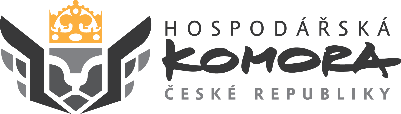 